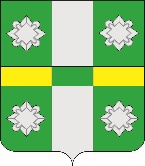 Российская ФедерацияАдминистрацияТайтурского городского поселенияУсольского муниципального районаИркутской областиРАСПОРЯЖЕНИЕОт 09.01.2023г.								№4-рр.п. ТайтуркаО проведении общественных обсуждений проекта внесения изменений в муниципальную программу «Формирование современной городской среды Тайтурского муниципального образования» на 2018-2024 годыВ связи с необходимостью внесения изменений в муниципальную программу «Формирование современной городской среды Тайтурского муниципального образования» на 2018-2024 годы, руководствуясь ст. 16, 23, 46 Устава Тайтурского муниципального образования:Провести с 10.01.2023 года по 08.02.2023 года на территории Тайтурского муниципального образования общественные обсуждения проекта внесения изменений в муниципальную программу «Формирование современной городской среды Тайтурского муниципального образования» на 2018-2024 годы,  утвержденную постановлением администрации Тайтурского муниципального образования № 311 от 19.12.2017 года  (в редакции от 18.10.2021 года №229).Замечания и предложения к проекту внесения изменений в муниципальную программу «Формирование современной городской среды Тайтурского муниципального образования»  на 2018-2024 годы направляются в администрацию Тайтурского городского поселения Усольского муниципального района Иркутской до 08.02.2023 года:- по адресу: 665477, Иркутская область, Усольский район, рп. Тайтурка, ул. Пеньковского, д. 8. Режим работы: понедельник – пятница  с 8 ч. 00 мин до 12 ч. 00 мин. и с 13 ч. 00 мин. до 17 ч. 00 мин.;– по электронной почте: admtaiturka@mail.ru;Телефон для справок: 8(39543)94-442, 94-43.Опубликовать в газете «Новости» и разместить на официальном сайте администрации Тайтурского городского поселения Усольского муниципального района Иркутской (www.taiturka.irkmo.ru) в информационно-телекоммуникационной сети «Интернет» настоящее распоряжение, информацию проведении общественных обсуждений и проект Постановления «О внесении изменений в муниципальную программу «Формирование современной городской среды Тайтурского муниципального образования»  на 2018–2024 годы».Подготовил: специалист администрации по землепользованию и благоустройству _______Е.Н. Соболева«___»_________2023 г.Согласовано: главный специалист администрации по юридическим вопросам и нотариальным действиям __________ О.В. Мунтян «___»_________2023 г.Глава Тайтурского городского поселения Усольского муниципального района Иркутской С.В. Буяков